Contexte professionnelM. Sacardi vous remet une note concernant le résultat d’un contact avec un importateur éventuel russe, La société Tsum qui fait partie du groupe international Mercury.Travail à faireÀ l'aide des informations transmises par M. Sacardi (documents 1 et 2), créez la facture proforma normalisée (document 3) qui accompagnera les échantillons envoyés à la société Tsum. Doc. 1 Retour de Moscou et contact avec la société TsumNotes de M. SacardiFaire parvenir 1 sac de la collection Caline et un sac de la collection Désirance à M. Serguei Veselov pour la société Tsum 10 Bolchaïa lakimanka  115127 Moscou – Fédération de RussieTél : 00 7 (8) 495 646 xx xxPrix unitaire sac  140 €Poids d’un sac 0,9 KgSi accord, la commande sera de 180 sac pour la chaine de magasin Tsum de Moscou.Facturation en Euro si possible  sinon penser à évaluer le risque de change et le couvrir le cas échéant.Code tarif douanier à vérifier :Doc 3  Facture Pro-forma pour les envois non commerciaux Mission 5 – Rédiger une facture proformaMission 5 – Rédiger une facture proforma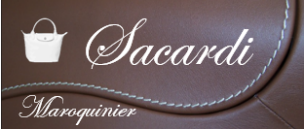 Durée : 30’ou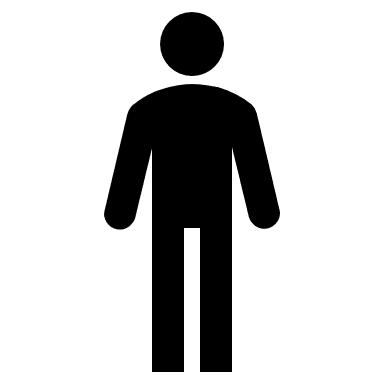 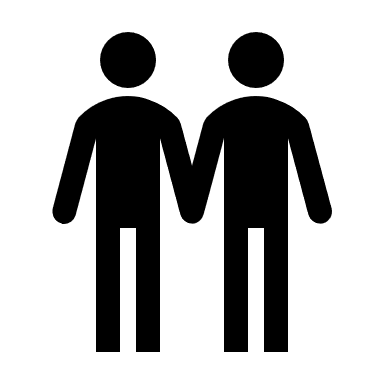 SourceSi possibe faire un geste pour l'acheteur en lui accordant l'Incoterm DDP qui nous charge de tous les frais.Envoi express avec le transporteur DHLDoc. 2  Reprise du dédouanement d’envois pour les clients DHL à MoscouLes autorités douanières en Russie ayant adopté des mesures de contrôle renforcées […], nous attacherons plus d’importance à un contrôle strict de l’exactitude des documents à l’origine, ainsi que de ceux fournis pour le dédouanement par les importateurs […].Vous, l’expéditeur, devrez fournir les documents suivants : - Facture originale : Votre facture ne doit pas contenir d’abréviations. Elle doit être rédigée en anglais et adressée à une société (pas à une personne privée). Votre facture doit contenir entre autre les éléments suivants : - Copie du certificat d’assurance mentionnant le montant de l’assurance (incoterms : CIP, CIF) […]- Prix certifié par le vendeur : L’administration douanière russe doit savoir que le prix/la valeur déclarée sur la facture correspond au prix/à la valeur auquel toute autre client peut acheter les mêmes marchandises. Il peut s’agir d’une liste de prix certifiée par le cachet du vendeur ou d’un lien vers une page web, un catalogue ou toute autre documentation similaire. - Une copie de la déclaration d’exportation (si nécessaire dans le pays d’exportation) - Les autorisations lorsque cela est requis par votre codification de tarif SH (par exemple, en cas d’exportation de médicaments, vous pourriez avoir besoin d’une licence d’exportation ou d’un autre document comparable). - L’Incoterm DDP n’est pas disponible. […] Date Insert date of proforma invoiceShip to (no private individuals):Put delivery address of CNEE (where the Goods should be delivered to after Clearance as per airwaybill)RussiaContact person: First name and family name of contact person of CNEEPhone:Phone number of contact person of CNEE for clearance and deliveryDate Insert date of proforma invoiceShip to (no private individuals):Put delivery address of CNEE (where the Goods should be delivered to after Clearance as per airwaybill)RussiaContact person: First name and family name of contact person of CNEEPhone:Phone number of contact person of CNEE for clearance and deliveryDate Insert date of proforma invoiceShip to (no private individuals):Put delivery address of CNEE (where the Goods should be delivered to after Clearance as per airwaybill)RussiaContact person: First name and family name of contact person of CNEEPhone:Phone number of contact person of CNEE for clearance and deliveryDate Insert date of proforma invoiceShip to (no private individuals):Put delivery address of CNEE (where the Goods should be delivered to after Clearance as per airwaybill)RussiaContact person: First name and family name of contact person of CNEEPhone:Phone number of contact person of CNEE for clearance and deliveryDate Insert date of proforma invoiceShip to (no private individuals):Put delivery address of CNEE (where the Goods should be delivered to after Clearance as per airwaybill)RussiaContact person: First name and family name of contact person of CNEEPhone:Phone number of contact person of CNEE for clearance and deliveryDelivered under: If an agreement of free of charge delivery is signed by parties (CNOR/CNEE) put number and date of this agreement, leave blank if no such agreement is in placeDelivered under: If an agreement of free of charge delivery is signed by parties (CNOR/CNEE) put number and date of this agreement, leave blank if no such agreement is in placeDelivered under: If an agreement of free of charge delivery is signed by parties (CNOR/CNEE) put number and date of this agreement, leave blank if no such agreement is in placeDelivered under: If an agreement of free of charge delivery is signed by parties (CNOR/CNEE) put number and date of this agreement, leave blank if no such agreement is in placeDelivered under: If an agreement of free of charge delivery is signed by parties (CNOR/CNEE) put number and date of this agreement, leave blank if no such agreement is in placeNo. itemDescriptionCountry of originCountry of originNet weight/kgNet weight/kgHS CodeQty (pieces)Unit price, USD(for customs purposes only)Total price, USD(for customs purposes only)1.PUT FULL DETAILED DESCRIPTION OF THE GOODS:PURPOSE OF USE;MATERIAL;TRADE MARK;model/part number/serial number/article/technical parameters/chemical compositionCOUNTRY OF ORIGINNAME OF MANUFACTURER (if available)COUNTRY OF ORIGINNAME OF MANUFACTURER (if available)Indicate net weight per each line/positionIndicate net weight per each line/positionPut HS code per each item if availableIndicate quantity per each line/positionInsert retail value. Attach proof of value if available: e.g. 1) pricelist or 2) printout from internet or 3) receipt, catalogue etcInsert Total retail value2.Total price, USDTotal price, USDTotal price, USDTotal price, USDTotal price, USDTotal price, USDTotal price, USDTotal price, USDTotal price, USDTotal goods valueFREE OF CHARGE DELIVERYREASON FOR EXPORT:FREE OF CHARGE DELIVERYREASON FOR EXPORT:FREE OF CHARGE DELIVERYREASON FOR EXPORT:Put reason for export under free of charge delivery condition (e.g. gift/samples for marketing/samples for testing)Put reason for export under free of charge delivery condition (e.g. gift/samples for marketing/samples for testing)Put reason for export under free of charge delivery condition (e.g. gift/samples for marketing/samples for testing)Put reason for export under free of charge delivery condition (e.g. gift/samples for marketing/samples for testing)Put reason for export under free of charge delivery condition (e.g. gift/samples for marketing/samples for testing)Put reason for export under free of charge delivery condition (e.g. gift/samples for marketing/samples for testing)Put reason for export under free of charge delivery condition (e.g. gift/samples for marketing/samples for testing)Insurance cost, USD:Insurance cost, USD:Insurance cost, USD:Put Insurance amount as per Insurance certificate if goods insured;Put Insurance amount as per Insurance certificate if goods insured;Put Insurance amount as per Insurance certificate if goods insured;Put Insurance amount as per Insurance certificate if goods insured;Put Insurance amount as per Insurance certificate if goods insured;Put Insurance amount as per Insurance certificate if goods insured;Put Insurance amount as per Insurance certificate if goods insured;Total invoice value, USDTotal invoice value, USDTotal invoice value, USDPut total amount: total price, insurance amount (if goods insured)Put total amount: total price, insurance amount (if goods insured)Put total amount: total price, insurance amount (if goods insured)Put total amount: total price, insurance amount (if goods insured)Put total amount: total price, insurance amount (if goods insured)Put total amount: total price, insurance amount (if goods insured)Put total amount: total price, insurance amount (if goods insured)Signed by: Signed by: Signed by: Authorized representative of CNOR must put his signature here and a stamp of CNOR's company (if available)Authorized representative of CNOR must put his signature here and a stamp of CNOR's company (if available)Authorized representative of CNOR must put his signature here and a stamp of CNOR's company (if available)Authorized representative of CNOR must put his signature here and a stamp of CNOR's company (if available)Authorized representative of CNOR must put his signature here and a stamp of CNOR's company (if available)Authorized representative of CNOR must put his signature here and a stamp of CNOR's company (if available)Authorized representative of CNOR must put his signature here and a stamp of CNOR's company (if available)